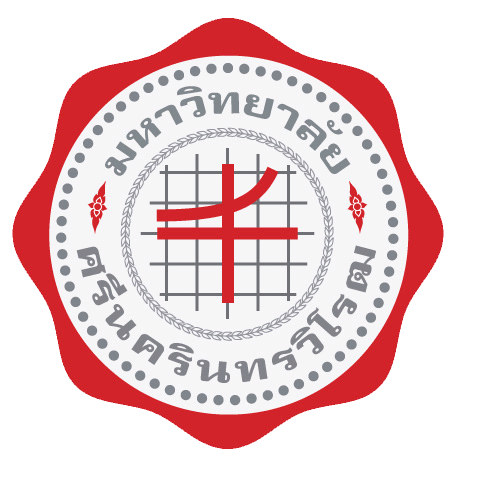 ข้อเสนอโครงการ
ฝ่าย/ภาควิชา..........
คณะวิทยาศาสตร์ มหาวิทยาลัยศรีนครินทรวิโรฒโครงการ......................................กิจกรรมที่ 1 ..(ถ้ามี)...........ปีการศึกษา 256...	...(เดือน).... พ.ศ. 256... รายละเอียดโครงการชื่อหน่วยงานที่รับผิดชอบ 		ฝ่าย/ภาควิชา............................................ คณะวิทยาศาสตร์ มหาวิทยาลัยศรีนครินทรวิโรฒชื่อโครงการ  		โครงการ.............................................................. 		กิจกรรมที่ 1 ..................................................			ภายใต้โครงการหลัก (ถ้ามี) ................................ประเภทโครงการ		   โครงการใหม่ 	   โครงการเก่าหลักการและเหตุผล...........................................................................................................................................................................................................................................................................................................................................................................................................................................................................วัตถุประสงค์ของโครงการ............................................................................................................................................................................................................................................................................................................คณะกรรมการบริหารโครงการ   ...................................				ที่ปรึกษา...................................				ประธานกรรมการ...................................				กรรมการ...................................				กรรมการ...................................				กรรมการ...................................				กรรมการและเลขานุการ...................................				ผู้ช่วยเลขานุการระยะเวลาดำเนินโครงการ ระหว่างวันที่ ...ว/ด/ป...  ถึงวันที่ ...ว/ด/ป... ขั้นตอนการดำเนินงาน และ แผนการดำเนินงานสถานที่จัดโครงการ                  	..................................................................................ผู้เข้าร่วมโครงการ   	...................................................จำนวน................คนงบประมาณและแหล่งที่มาของงบประมาณโดยเบิกจากงบประมาณงบประมาณ....................... ประจำปีงบประมาณ 256.... คณะวิทยาศาสตร์แผนงาน ....................................... ผลผลิต .......................................... งบประมาณเงิน...................จำนวน ............................... บาท (...........................................บาทถ้วน)ประมาณการรายจ่าย	ค่าตอบแทน (ถ้ามี)	     ......................  บาท        	-  จำนวน.......คน X อัตราชั่วโมงละ (ไม่เกิน) ........บาท X จำนวน (ไม่เกิน) ........ ชั่วโมงค่าใช้สอย (ถ้ามี)	......................  บาทค่าอาหาร 	......................  บาท       ค่าอาหารว่างและเครื่องดื่ม	......................  บาท       	จำนวน.......คน X อัตรามื้อละ (ไม่เกิน) ......... บาท X จำนวน....... มื้อค่าวัสดุ (ถ้ามี)	......................  บาท- ค่าวัสดุดำเนินการ (อุปกรณ์สำนักงาน)		  	           ......................  บาท											 รวมเป็นเงิน………………………………บาท		                                  (....................................................................บาทถ้วน)หมายเหตุ : รายจ่ายทั้งหมดเป็นการประมาณการ โดยเบิกจ่ายตามระเบียบราชการทั้งนี้ไม่เกินวงเงินที่ได้รับอนุมัติเป้าหมายเชิงคุณภาพ (ตัวชี้วัด)................................................................................................................................................................................................................................................................................... เป้าหมายเชิงปริมาณ (ตัวชี้วัด)............................................................................................................................................................................................................................................................ ผลที่คาดว่าจะได้รับ (ตัวชี้วัด)............................................................................................................................................................................................................................................................................................................................ ปัญหา อุปสรรค และข้อเสนอแนะ จากการจัดโครงการที่ผ่านมา (ถ้ามี) ............................................................................................................................................................................................................................................................................................................................การปรับปรุงแก้ไขปัญหา อุปสรรค และข้อเสนอแนะ จากการจัดโครงการที่ผ่านมา (ถ้ามี)............................................................................................................................................................................................................................................................................................................................ข้อเสนอแนะ/แนวทางการนำผลการประเมินจากการจัดโครงการครั้งก่อนมาใช้ในครั้งนี้ (ถ้ามี)............................................................................................................................................................................................................................................................................................................................ ภาคผนวกภาคผนวก 1  ความสอดคล้องกับแผนยุทธศาสตร์ขั้นตอน / กิจกรรมระยะเวลาดำเนินการรายละเอียดวางแผน(กำหนด วันทำโครงการ/กิจกรรม/สถานที่)ว/ด/ป - ว/ด/ปดำเนินการ(จัดประชุมเตรียมการ ทำเรื่องขออนุมัติ จัดสถานที่ ดำเนินกิจกรรมตามที่วางแผนไว้)ว/ด/ป - ว/ด/ปตรวจสอบและประเมินผล(ประเมินผลโครงการ สรุปรายละเอียดงบประมาณ ทำทำรายงานผลการจัดโครงการ)ว/ด/ป - ว/ด/ปขั้นวิเคราะห์ผลการประเมินเพื่อปรับปรุง และสรุปปัญหา(กรณีที่ทำงานไม่ได้ตามเป็นหมาย หรือ มีปัญหา)ว/ด/ป - ว/ด/ป ยุทธศาสตร์ที่ 1   ผลิตบัณฑิตที่มีความเป็นเลิศ และเสริมสร้างความเป็นผู้นำทางด้านวิทยาศาสตร์และเทคโนโลยีเพื่อเพิ่มขีดความสามารถในการแข่งขันเข้าสู่ระดับสากลเป้าประสงค์ที่   1. นิสิตมีความเป็นเลิศทางวิชาการและมีทักษะสื่อสาร 2. หลักสูตรมีขีดความสามารถในการแข่งขันตามความต้องการของตลาดแรงงาน 3. นิสิตมีความเป็นผู้นำทางด้านวิทยาศาสตร์และเทคโนโลยีกลยุทธ์ย่อย/แผนงาน ………………………………………………………………………… ยุทธศาสตร์ที่ 2 สร้างงานวิจัยที่เข้มแข็ง มีบูรณาการ สร้างนวัตกรรม มีศักยภาพในการต่อยอดเชิงพาณิชย์ เป็นที่ยอมรับในระดับสากลเป้าประสงค์ที่   1. ผลิตงานวิจัยและนวัตกรรม ที่มีคุณภาพเป็นที่ยอมรับระดับสากล 2. ผลักดันให้เกิดความร่วมมือทางวิชาการทั้งภายในและภายนอกหน่วยงานในการสร้างงานวิจัยแบบบูรณาการกลยุทธ์ย่อย/แผนงาน ………………………………………………………………………… ยุทธศาสตร์ที่ 3 สร้างงานบริการวิชาการด้านวิทยาศาสตร์และเทคโนโลยี และวิทยาศาสตรศึกษาที่เป็นเลิศเป้าประสงค์ที่   1. สร้างรายได้จากการบริการวิชาการ 2. สร้างความยั่งยืนต่อสังคมตามนโยบายของรัฐบาลและความต้องการของพื้นที่กลยุทธ์ย่อย/แผนงาน ………………………………………………………………………… ยุทธศาสตร์ที่ 4 บริหารจัดการองค์กรอย่างมีประสิทธิภาพตามหลักธรรมาภิบาลเพื่อนำไปสู่ความเป็นเลิศเป้าประสงค์ที่   1. การบริหารจัดการองค์กรอย่างมีประสิทธิภาพ 2. บุคลากรมีความภักดีต่อองค์กร มีความสามัคคีและสามารถทำงานอย่างมีประสิทธิภาพ อย่างมีความสุข 3. พัฒนาระบบปฏิบัติงานให้มีประสิทธิภาพและเกิดความคล่องตัว 4. เสริมสร้างภาพลักษณ์ขององค์กรกลยุทธ์ย่อย/แผนงาน ………………………………………………………………………… ภารกิจอื่น ๆ  แผนปฏิบัติการประจำ (Routine Action Plan)